TOWN OF       HARWICHSAQUATUCKET DEVELOPMENT COMMITTEEHarwich Town Hall Small Conference RoomMonday Feb. 13, 2017,   6:30 PMCombined Board of Selectmen, WWC and Saq Dev Com Meeting MINUTESSaq Dev Com Members Present:  Matt Hart, Amy Usowski, Karin Lawson, Kent Drasella and John Rendon.Saq Dev Com Members Absent: Brad Chase, Larry BrophyOthers Present:  Bill Neiser, BOS and members of the Waterways Committee Minutes:  				None this monthOpen Forum:  			Nothing this monthOld Business: 			Nothing this monthNew Business:  Tim Sawyer, an architect from Brown, Lindquist, Fenuccio & Raber Architects Inc., and John Rendon gave a detailed presentation of the latest architectural plans for the Saquatucket Landside Project followed by a question and answer session. Questions from the Board of Selectmen and audience members were answered by John Rendon, Matt Hart, Tim Sawyer and the Town Administrator. John Rendon requested that the Board of Selectmen consent to moving forward with the plan as presented. The Board of Selectmen voted unanimously that the Saquatucket Development Committee and Waterways Committee continue forward with the plan as presented.Next Meeting:  Wednesday, March 23, 2017 at 18:30 Harwich Town Hall Small Conf. RoomAdjournment:   8:30 PMChairman WWC:	W. Matt Hart					Date:   Feb. 14, 2017   Signed            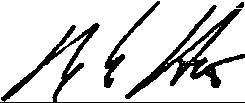 The committee may hold an open session for topics not reasonably anticipated by the Chair 48 hours in advance of the meeting following “New Business.” If you are deaf or hard of hearing or a person with a disability who requires an accommodation, contact the Selectmen’s Office at 508-430-7513.